ДНІПРОПЕТРОВСЬКИЙ ДЕРЖАВНИЙ УНІВЕРСИТЕТ ВНУТРІШНІХ СПРАВКафедра українознавства та іноземних мов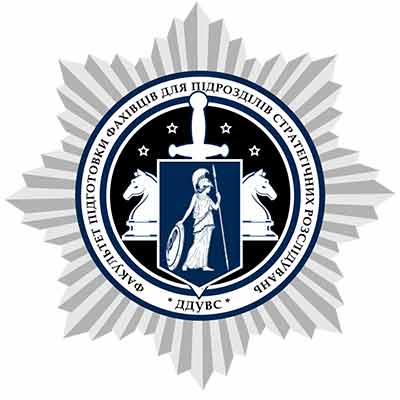 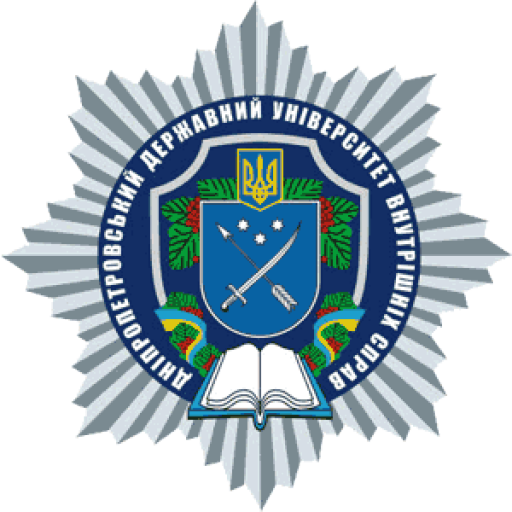 ВСЕУКРАЇНСЬКА АНГЛОМОВНА НАУКОВО-ПРАКТИЧНА КОНФЕРЕНЦІЯ ЗДОБУВАЧІВ ВИЩОЇ ОСВІТИ «МОЛОДЬ І СВІТОВА СПІВПРАЦЯ В УМОВАХ ВОЄННОГО СТАНУ»ШАНОВНІ ЗДОБУВАЧІ ВИЩОЇ ОСВТИ!Кафедра українознавства та іноземних мов запрошує Вас взяти участь у роботі щорічної              IV Всеукраїнської англомовної науково-практичної конференції здобувачів вищої освіти  «МОЛОДЬ І СВІТОВА СПІВПРАЦЯ В УМОВАХ ВОЄННОГО СТАНУ», яка відбудеться 10 червня 2022 року у дистанційній формі.Метою даної конференції є обговорення широкого кола актуальних проблем сучасності, у тому числі перспектива розвитку вітчизняної науки в умовах світової інтеграції.Тематичні напрями роботи науково-практичної конференціїДіяльність молоді у контексті світової інтеграції.Вивчення мов у контексті міжкультурної комунікації.Вирішення професійних питань засобами іноземної мови.Усний і письмовий переклад у професійній діяльності.Особливості професійної лінгвістики. Іноземна мова у культурному просторі (література)	До участі у науково-практичній конференції запрошуються здобувачі вищої освіти (студенти, курсанти, магістри) під керівництвом наукових керівників.	Для участі у науково-практичній конференції просимо подати до 01 червня 2022 року авторську довідку та тези доповідей на електронну адресу: kaf_uim@ukr.net з приміткою «На науково-практичну конференцію». Файли необхідно назвати за зразком: Петренко_Тези; Петренко_Автор.	Оргкомітет науково-практичної конференції приймає тези доповідей обсягом до 5 сторінок (англійською мовою), набрані у текстовому редакторі Мicrosoft Word, орієнтація – книжкова (А4),  шрифт Times New Roman, розмір (кегель) – 14, міжрядковий інтервал – 1; усі поля – 20 мм, абзац – 12,5 мм, сторінки не нумеруються. Література (за потреби) оформлюється за вимогами відповідно до ДСТУ 8302:2015. Джерела (не більше п’яти) наводяться в алфавітному порядку. 	За результатами роботи науково-практичної конференції планується видання збірника матеріалів конференції. Електронна версія збірника у PDF форматі та сертифікати учасників будуть надіслані учасникам конференції на e-mail, зазначений в авторській довідці. Друкований варіант збірника оплачується додатково, за бажанням автора, про що необхідно зазначити в авторській довідці.	Автори опублікованих матеріалів несуть відповідальність за їх зміст. Редколегія може не поділяти погляди, викладені у збірнику. Тези друкуються в авторській редакції.Сподіваємось на Вашу участь у конференції!Контакти:Ковалевська Олександра Вікторівна, старший викладач кафедри українознавства та іноземних мов, тел. +38 073 126 39 17.Адреса кафедри: пр. Гагаріна 26, м. Дніпро, 49005, Дніпропетровський державний університет внутрішніх справ, кафедра українознавства та іноземних мов (кабінет 237).Зразок оформлення авторської довідкиПрізвище ________________________________________________Ім’я _____________________________________________________По батькові_______________________________________________Місце навчання____________________________________________Факультет________________________________________________Курс _____________________________________________________Контактний телефон________________________________________Е-mail____________________________________________________Поштова адреса___________________________________________Тема доповіді _____________________________________________Тематичний напрям________________________________________Відомості про наукового керівника (ПІБ, вчене звання, посада)___________________________________________________ Друкований варіант збірника ТАК / НІ________________________Взірець оформлення тез доповідіПетренко Наталія Вікторівназдобувач вищої освіти І курсуДніпропетровський державний університет внутрішніх справНауковий керівник – Побережна Н.О,кандидат педагогічних наук, доцентДніпропетровський державний університет внутрішніх справTHE IMPORTANCE OF FOREIGN LANGUAGE SKILLS FOR INTERNATIONAL COOPERATIONTextReferences